Students are advised to order textbooks in time for delivery for the beginning of semester.CHC suggests the following suppliers:Prices may vary from supplier to supplier.Texts may be available direct from the publisher.UNDERGRADUATE COURSES POSTGRADUATE COURSESSCHOOL OF MINISTRIESTEXT BOOK LIST - SEMESTER 1, 2020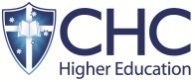 American BookstoreAmazonBooktopiaThe Book DepositoryThe Co-op BookshopFishpondKoorongOpen LeavesWordUNITREQUIRED TEXTSJA101Biblical Interpretation and ApplicationDuvall, JS & Hays, JD 2012, Grasping God’s Word: A Hands on Approach to Reading, Interpreting, and Applying the Bible, 3rd edn, Zondervan, Grand Rapids, MI. JA102Biblical Studies in the Old TestamentArnold, BT & Beyer, BE 2015, Encountering the Old Testament: A Christian Survey, 3rd edn, Baker Academic, Grand Rapids, MI. JA103Biblical Studies in the New TestamentElwell,	WA & Yarbrough, RW 2013, Encountering the New Testament: A Historical and Theological Survey, 3rd edn, Baker Academic, Grand Rapids, MI. Green, JB (gen. ed.), Brown, JK & Perrin, N (ass. eds.) 2013, Dictionary of Jesus and the Gospels: A Compendium of Contemporary Biblical Scholarship, 2nd edn, InterVarsity Press, Downers Grove, IL. JA205History of Christian Thought and its PracticeMcGrath, AE 2012, Historical Theology: An Introduction to the History of Christian Thought, 2nd edn, John Wiley & Sons, Malden, MA.  JB104Spiritual TransformationHoward, EB 2018, A Guide to Christian Spiritual Formation: How Scripture, Spirit, Community, and Mission Shape Our Souls, Baker Academic, Grand Rapids, MI. McKnight, S 2018, Open to the Spirit: God in Us, God with Us, God Transforming Us, WaterBrook, New York, NY.JB105Theology of MinistryFlemming, D 2013, Recovering the Full Mission of God: A Biblical Perspective on Being, Doing, and Telling, IVP Academic, Downers Grove, IL.JB201A Biblical Understanding of the ChurchEasley, KH & Morgan, CW (eds.) 2013, The Community of Jesus: A Theology of the Church, Broadman & Holman, Nashville, TN.Harper, B & Metzger, PL 2009, Exploring Ecclesiology: An Evangelical and Ecumenical Introduction, Brazos Press, Grand Rapids, MI.  JB203Christian EthicsRae, SB 2018, Moral Choices: An Introduction to Ethics, 4th edn, Zondervan, Grand Rapids, MI. JB229Independent StudyDependent upon relevant unit outlineJB315Paul – His Life and TheologyKeener, CS 2016, The Mind of the Spirit: Paul's Approach to Transformed Thinking, Baker Academic, Grand Rapids, MI.Wright, NT 2013, Paul and the Faithfulness of God, Fortress Press, Minneapolis, MN. JB316Major Themes of Luke-ActsBock, DL 2012, A Theology of Luke and Acts: God's Promised Program, Realized for All Nations (Biblical Theology of the New Testament Series), gen. ed. AJ Kostenberger, Zondervan, Grand Rapids, MI.JC101Introduction to Ministry PracticeDalton, R 2015, Discovering Christian Ministry: Theology and Practice, Beacon Hill Press, Kansas City, MO.JC102Communication for MinistryMcKay, M, Davis, M & Fanning, P 2018, Messages: The Communication Skills Book, 4th edn, New Harbinger, Oakland, CA.JC103Leadership for Life and MinistryBlackaby, H & Blackaby, R 2011, Spiritual Leadership: Moving People on to God's Agenda, B&H Publishing, Nashville, TN.JC200The Holy Spirit in MinistryMcKnight, S 2018, Open to the Spirit: God in Us, God with Us, God Transforming Us, WaterBrook, New York, NY. Palma, AD 2001, The Holy Spirit: A Pentecostal Perspective, Logion Press, Springfield, MO.JC211Engaging in DiscipleshipDodson, J 2012, Gospel-Centered Discipleship, Crossway, Wheaton, IL. Putman, J, Harrington, BW & Coleman, R 2013, DiscipleShift: Five Steps That Help Your Church to Make Disciples Who Make Disciples, Zondervan, Grand Rapids, MI.JC213Contemporary PreachingAkin, DL, Curtis, B & Rummage, S (eds.) 2011, Engaging Exposition, B&H Publishing Group, Nashville, TN.Sutton, J 2011, A Primer on Biblical Preaching, CrossBooks, Bloomington, IN.JC229Independent Study Dependent upon relevant unit outlineJC251Practicum 1Stone, HW & Duke, J 2013, How to Think Theologically, 3rd rev edn, Fortress Press, Minneapolis, MI.JC252Practicum 2Dependent upon the selected practicum areaJC314Ministry and Organisational ManagementAnthony, MJ & Estep, J Jr. (Eds.) 2005, Management Essentials for Christian Ministries, B&H Publishing, Nashville, TN.Welch, RH 2011, Church Administration: Creating Efficiency for Effective Ministry,2nd edn, B&H Publishing, Nashville, TN. JC319Independent Study Dependent upon relevant unit outlineJC353Practicum 3Dependent upon the selected practicum areaJC354Practicum 4Dependent upon the selected practicum areaUNITREQUIRED TEXTSJA401Biblical Interpretation and ApplicationDuvall, JS & Hays, JD 2012, Grasping God’s Word: A Hands-on Approach to Reading, Interpreting, and Applying the Bible, 3rd edn, Zondervan, Grand Rapids, MI.Grey, J 2011, Three’s a Crowd: Pentecostal Hermeneutics, and the Old Testament, Pickwick, Eugene, OR. JA402Biblical Studies in the Old TestamentArnold, BT & Beyer, BE 2015, Encountering the Old Testament: A Christian Survey, 3rd edn, Baker Academic, Grand Rapids, MI.JA403Biblical Studies in the New TestamentHagner, DA 2012, The New Testament: A Historical and Theological Introduction, Baker Academic, Grand Rapids, MI.Green, JB (gen. ed.), Brown, JK & Perrin, N (ass. eds.) 2013, Dictionary of Jesus and the Gospels: A Compendium of Contemporary Biblical Scholarship, 2nd edn, InterVarsity Press, Downers Grove, IL.JB404Spiritual TransformationHoward, EB 2018, A Guide to Christian Spiritual Formation: How Scripture, Spirit, Community, and Mission Shape Our Souls, Baker Academic, Grand Rapids, MI. McKnight, S 2018, Open to the Spirit: God in Us, God with Us, God Transforming Us, WaterBrook, New York, NY.JB405Theology of MinistryBass, DC & Dykstra, C (eds.) 2008, For Life Abundant: Practical Theology, Theological Education and Christian Ministry, Eerdmans, Grand Rapids, MI. Flemming, D 2013, Recovering the Full Mission of God: A Biblical Perspective on Being, Doing, and Telling, IVP Academic, Downers Grove, IL.JC401Introduction to Ministry PracticeDalton, R 2015, Discovering Christian Ministry: Theology and Practice, Beacon Hill Press, Kansas City, MO.Miller-McLemore, BJ (ed.) 2014, The Wiley Blackwell Companion to Practical Theology, Wiley-Blackwell, Chichester, UK.JC402Communication for MinistryMuehlhoff, T & Lewis, TV 2010, Authentic Communication: Christian Speech Engaging Culture, IVP Academic, Downers Grove, IL. McKay, M, Davis, M & Fanning, P 2018, Messages: The Communication Skills Book, 4th edn, New Harbinger, Oakland, CA.JC403Leadership for Life and MinistryDockery, DS (ed.) 2011, Christian Leadership Essentials: A Handbook for Managing Christian Organizations, B&H, Nashville, TN.Blackaby, H & Blackaby, R 2011, Spiritual Leadership: Moving People on to God's Agenda, B&H Publishing, Nashville, TN.JM503Scholarship and the Ministry LeaderCreswell, JW & Creswell, JD 2018, Research Design: Qualitative, Quantitative, and Mixed Method Approaches, 5th edn, SAGE, Thousand Oaks, CA.JM505Toward a Kingdom of God CultureSchein, EH 2016, Organisational Culture and Leadership, 5th edn, John Wiley & Sons, Hoboken, New Jersey.Skillen, JW 2014, The Good of Politics: A Biblical, Historical, and Contemporary Introduction (Engaging Culture), Baker Academic, Grand Rapids, MI. 